Домашняя работа на тему: «Здоровей-ка»младшая группаПоговорить с ребёнком о правилах здорового питания.Делать с ребенком зарядку после его пробуждения.Приучать ребенка соблюдать элементарные правила личной гигиены: чистить зубы; мыть руки; умываться и т.д.Стимулировать ребенка к проговариванию строк потешки, с целью развития речи и памяти.Водичка, водичка,Умой моё личико, Чтобы глазки блестели,Чтобы щёчки краснели,Чтоб смеялся роток,Чтоб кусался зубок!Поиграть в игру: «Для чего?»Мыло (для чего нам нужно?) __________________________Зубная паста ________________________________________Зубная щётка _______________________________________Расчёска ___________________________________________Бинт _______________________________________________Витамины __________________________________________Утренняя зарядка ____________________________________Физкультура________________________________________Сделайте пальчиковую гимнастику:Этот пальчик хочет спать,Этот пальчик-прыг в кровать,Этот пальчик прикорнул,Этот пальчик уж заснулВстали пальчики. Ура!В детский сад идти пора.Прочитать, просмотреть произведения К. Чуковского«Мойдодыр», «Федорино горе», «Доктор Айболит».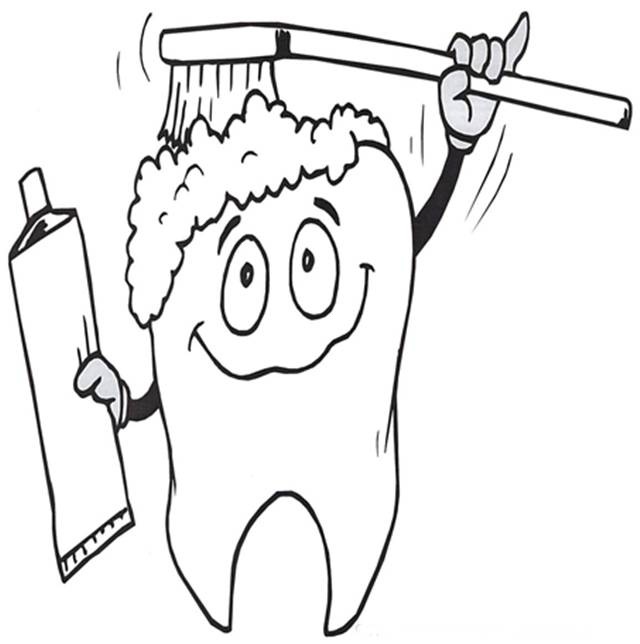 Воспитатель: Мелащенко Л. А.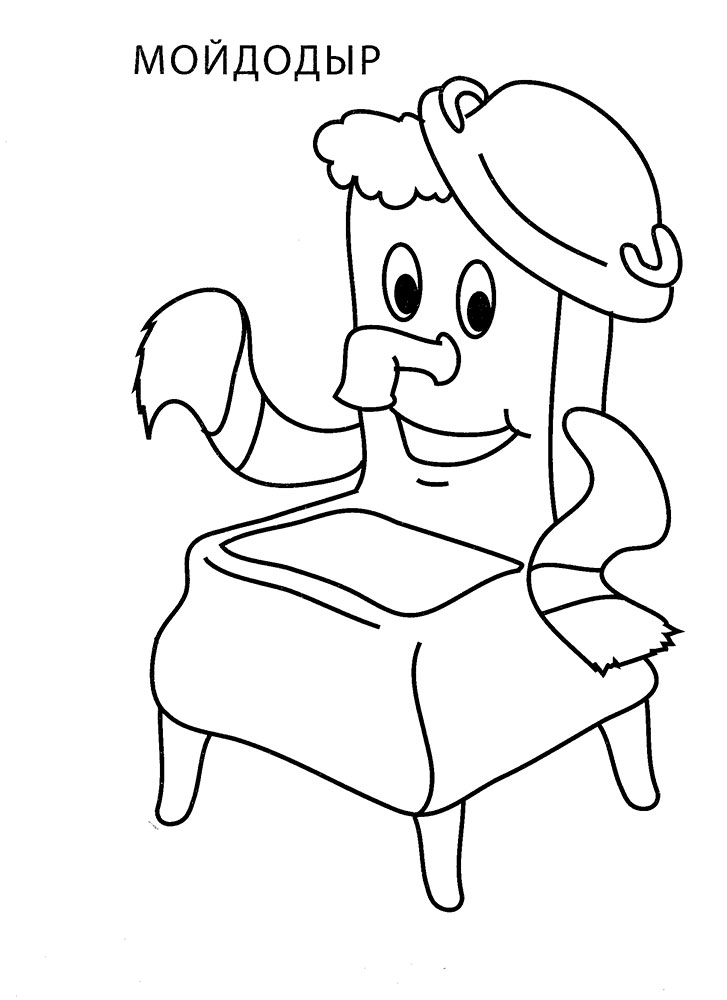 